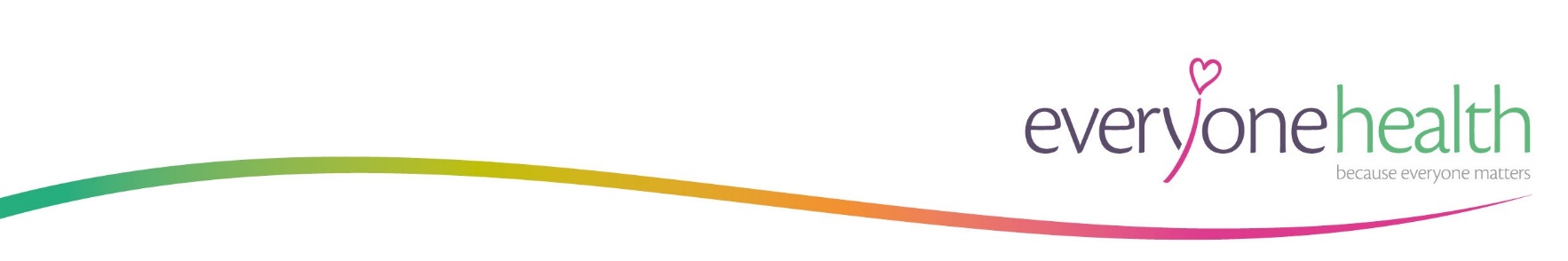 Westminster Physical Activity Referral InstructorJOB DESCRIPTIONMAIN PURPOSEWorking on the Westminster Physical Activity Referral Service (PARS) helping to support adults 18+ with long term conditions to be physically active by delivering 1:1 support and group exercise from one of the leisure centres on the framework.  SUMMARY OF RESPONSIBILITIES AND DUTIES Work to procedures set out in the National Quality Assurance Framework (NQAF) for Exercise Referral SchemesAssist the Exercise on Referral Coordinator with visits to GP surgeries, and to support the Programme’s work and objectivesTo establish and maintain good relationships with participants, motivating and encouraging participants on the Physical Activity Referral Scheme to adhere to a regular physical activity programmeCarry out pre and post scheme assessments of participants and devise appropriate activity plans for each individualRefer participants to other services where appropriateEnsure that appropriate standards of conduct are complied with at all timesAssist in the communication and promotion of the schemes servicesAssist in the development of the Physical Activity on Referral scheme through innovative ideasBe aware of your role in managing emergencies, accident reporting and report defects as necessaryDeal with complaints in a sensitive manner, promptly and politely in accordance with Fusion’s guidelinesChampion in role and take personal responsibility for all hygiene, health and safety policy and procedure relevant to position, while on shiftPERSON SPECIFICATION1. SKILLS & ABILITIES Strong Communication skills with special population groupsAbility to take anthropometric measurements Ability to record and report accurate data2. KNOWLEDGE Knowledge and understanding of Public HealthKnowledge of Behaviour Change techniques Understanding of relevant health and safetyGood oral, numerical and written skillsUnderstanding of and commitment to Equal Opportunities and managing diversity3. EXPERIENCE Experience as a Physical Activity Referral Instructor (Desirable)Experience working for Public Health services (Desirable)Experience supporting people to change their behaviourExperience working with people with long term health conditions4. QUALIFICATIONS Level 3 Exercise Referral Instructor (Essential)Mental Health First Aider (Desirable)Emergency First Aider (Desirablel)Degree qualified (desirable)5. SPECIAL CONDITIONS Be willing to work evenings and weekends as appropriate6. SAFEGUARDING Everyone Health Ltd is committed to safeguarding and promoting the welfare of the adults, young people and children who use the services. All staff have a responsibility to report any identified concerns of abuse or exploitation through the appropriate route in line with the respective policies and procedures. 